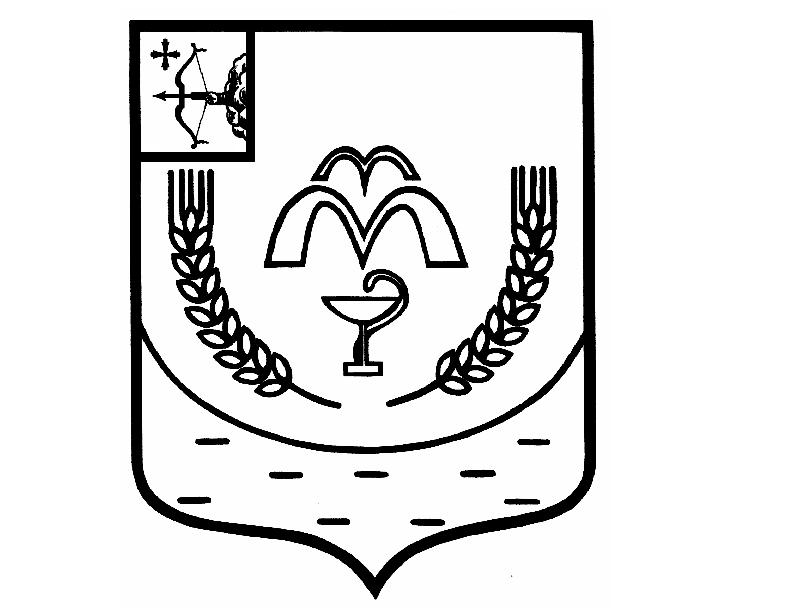 КУМЕНСКАЯ РАЙОННАЯ ДУМАПЯТОГО СОЗЫВАРЕШЕНИЕот 22.12.2020 № 36/269пгт КумёныО назначении публичных слушаний В соответствии со статьей 28 Федерального закона от 06.10.2003 
№ 131–ФЗ «Об общих принципах организации местного самоуправления в Российской Федерации», статьями 16, 23 Устава муниципального образования Куменский муниципальный район Кировской области, Положением о публичных слушаниях в муниципальном образовании Куменский муниципальный район Кировской области, утвержденным решением Куменской районной Думы от 19.10.2005 № 29/218, Куменская районная Дума РЕШИЛА:1. Провести публичные слушания по проекту решения Куменской районной Думы «О внесении  изменений в  Устав муниципального образования Куменский муниципальный район Кировской области».2. Назначить проведение публичных слушаний по указанному проекту решения на 05.02.2021  в  14ºº часов в зале заседаний администрации района.3. Администрации Куменского района:3.1. В пятидневный срок с момента подписания данного решения назначить ответственных за подготовку и проведение публичных слушаний.3.2. Не позднее 28.01.2021 года обеспечить опубликование проекта решения районной Думы, по которому проводятся публичные слушания, а также порядка участия граждан и порядка учета предложений по проекту решения.4. Настоящее решение вступает в силу в соответствии с действующим законодательством.Председатель Куменской районной Думы    	А.Г. ЛеушинГлава Куменского района	И.Н. Шемпелев